GFCI protection is required for all branch circuits or the outlet supplying listed appliances rated 150V to ground and 60A or less?

Section 210.8(D)Outside emergency disconnects for feeders supplied to one-and two-family dwelling units are required to be installed?

Section 225.41What is the distance from the pool wall that requires all receptacles to be GFCI protected?  

Section 680.22 The 2023 NEC code requires that upon installation of new electrical equipment "Commissioning" be performed before it is put into service. 

Section 700.3(A)According to the 2023 NEC Article 90.2 (B) states that you must allow for future expansion when installing new electrical equipment.  

Section 90.2(B)The width of the working space (must be kept clear) must be a minimum of 30" but in no case less than the with of the equipment.

Section 110.26(A)You can have two different voltages share the same conduit? 

Section 200.6(D)Ground-Fault Circuit Interrupter (GFCI) opens the circuit when the ground-fault current is 6 mA and greater.Any cord-and-plug-connected appliances in the kitchen such as the range receptacle, refrigerator receptacle, disposal receptacle, and microwave receptacles require to be GFCI protected?

Section 210.8(A)(6)GFCI protection is required for all receptacles in a dwelling unit boathouse.

Section 210.8(A)(9)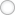 A)TrueB)FalseA)TrueB)FalseA)20 FeetB)15 FeetC)10 FeetD)5 FeetA)TrueB)FalseA)TrueB)FalseA)TrueB)FalseA)TrueB)FalseA)TrueB)FalseA)TrueB)FalseA)TrueB)False